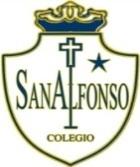 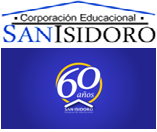 Trabajo individual Nivel: 3° Medio ContabilidadControl y Procesamiento de Información Contable CPICINSTRUCCIONES:El trabajo deberá estar escrito a mano o a computador (letra arial 11, interlineado sencillo)Contener una portada (membrete e insignia del colegio, nombre trabajo, datos del estudiante)IntroducciónÍndiceDesarrollo del trabajoConclusiónRealizar una investigación sobre “El Control de Existenticas”, debe contener, que son los siguientes conceptos, definiciones y características:Concepto ExistenciasTipos de ExistenciasClasificación de ExistenciasCriterios de Valoración